УВАЖАЕМЫЕ РОДИТЕЛИ!МЫ РАБОТАЕМ НАД ТЕМОЙ«Материалы и их свойства» с 14.11.22 – 18.11.22.Рекомендуем родителям:Рассмотрите дома предметы, сделанные из бумаги, дерева, стекла. Разберитесьс ребенком, чем похожи или не похожи эти предметы. Расскажите, из чего онисделаны и для чего предназначены. (В один день рассматривайте предметы изодного материала)Поиграйте с ребёнком с бумагой, резиновыми игрушками, тканью и пластилином.Какие вы сделали выводы?Свойства бумаги: мнется, рвется, впитывает водуСвойства резины: прочность, гибкость, эластичность.Свойства ткани: намокает, мнётся, бывает прозрачная и непрозрачная.Свойства пластилина: пластичность, мягкость, вязкость, жирность,цветность.Практическим путем определите качества и свойства материала:дерево – твердое, непрозрачное, теплое; не ломается, не гнется, не рвется, нережется, не мнется, может гореть;Бумага – непрозрачная, гладкая, теплая; рвется, мнется, режется, промокает игорит;Стекло – прозрачное, гладкое, холодное, хрупкое; не мнется, не рвется, нережется, не горит, бьется.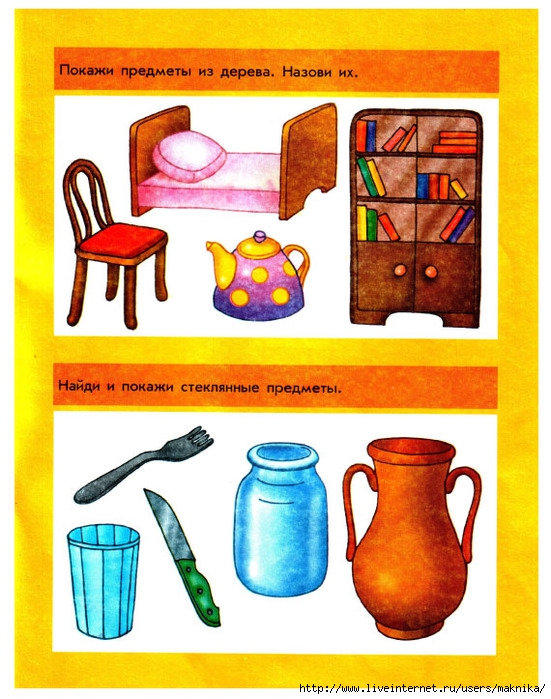 Поиграйте с ребенком в дидактические игры:«Разложи по полочкам»: пусть ребенок расставит по полочкам (разложит покоробкам) представленные вами предметы из разных материалов.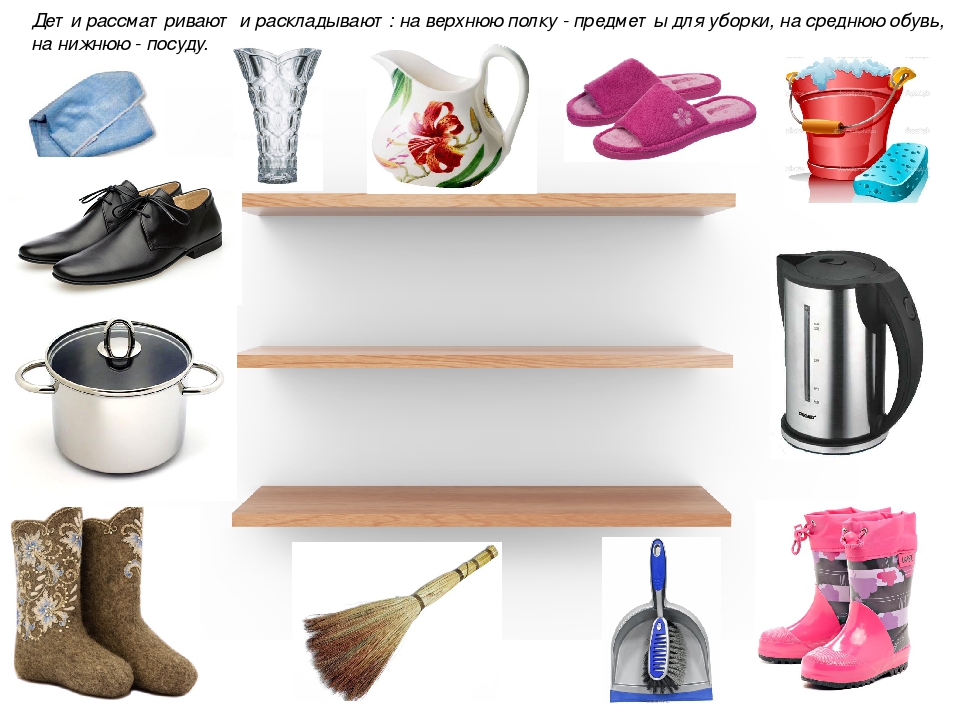 Игра "Что лишнее?" на развитие внимания, закрепление названия материала. 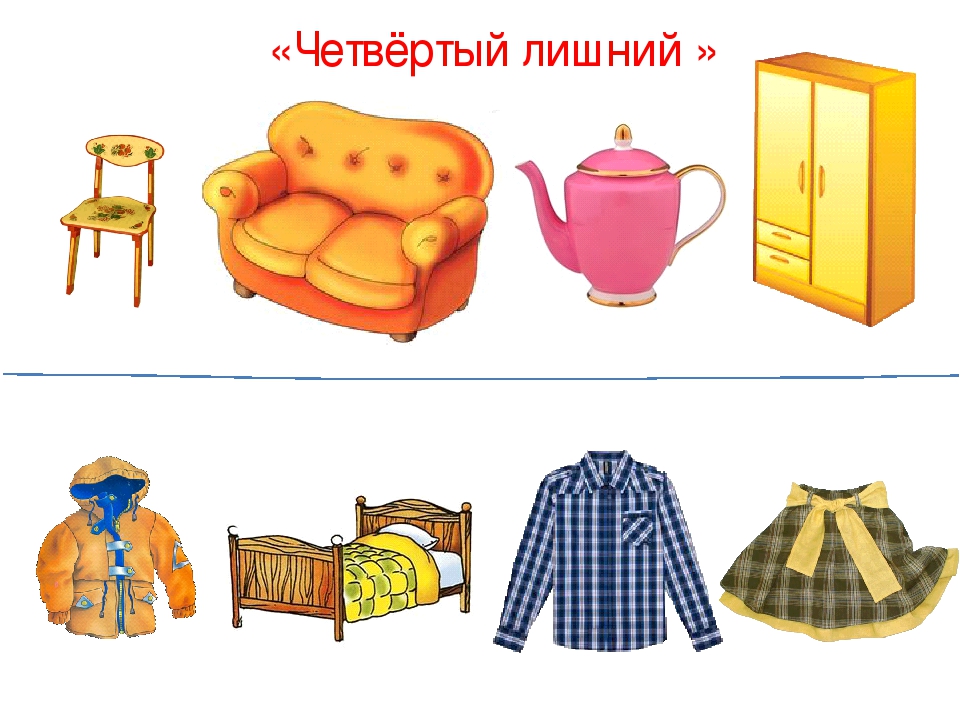 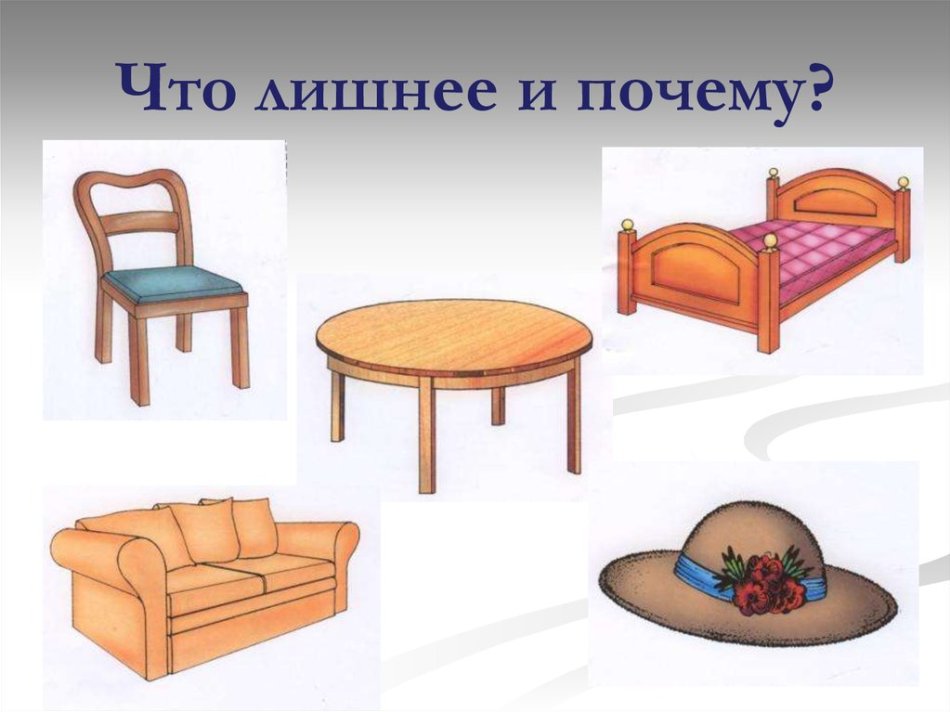 Вместе с детьми проведите опыт «Тонет – не тонет», опустите в воду предметы из разного материала и понаблюдайте, что с ними происходит.       5. Почитайте детям:Р.Сеф «Сказка о кругленьких и маленьких человечках»,А.Барто «Я знаю, что надо придумать»,С.Маршак «Мяч»,Ю.Мориц «Дом гнома, гном –дома»,сказка «Лиса-лапотница».ФизкультминуткаЯ платочек постираю,В кулачках его потру,А потом прополоскаю,Крепко-крепко отожму.Я встряхну платочек ловко,Чтобы высох быстро –Прищеплю его к веревке.